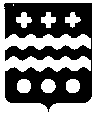 РОССИЙСКАЯ ФЕДЕРАЦИЯСОБРАНИЕ ДЕПУТАТОВ МОЛОКОВСКОГО РАЙОНА
ТВЕРСКОЙ ОБЛАСТИРЕШЕНИЕот  20.08.2014                                  п. Молоково                                               № 47О внесении изменений  в решениеСобрания депутатов  Молоковского районаот 20.12.2013 года №21    «О бюджете Молоковского района на 2014год и на плановый период 2015 и 2016 годов»         В соответствии со ст.9 Бюджетного кодекса Российской Федерации, ст. 52 Федерального закона от 06.10.2003 г. №131-ФЗ «Об общих принципах организации местного самоуправления в Российской Федерации», п.2, ст. 50 Устава муниципального образования «Молоковский район»Собрание депутатов РЕШИЛО:Статья 1. Внести следующие изменения в решение Собрания депутатов Молоковского района №21 от 20.12.2013 года «О бюджете Молоковского района на 2014 год и на плановый период 2015 и 2016 годов»1.Статьи 1 пункт 1 изложить в следующей редакции:     «1.Утвердить основные характеристики бюджета Молоковского района на 2014 год:1)общий объём доходов бюджета Молоковского района в сумме 104047,6 тыс. руб. 2)общий объём расходов бюджета Молоковского района в сумме 106143,4 тыс. руб.3)дефицит бюджета Молоковского района в сумме 2095,8  тыс. руб.»2.Приложение №1 к Решению Собрания депутатов Молоковского района «Источники финансирования дефицита местного бюджета Молоковского района на 2014 год» изложить в новой редакции согласно приложению №1 к настоящему Решению.3.Приложение №4 к Решению Собрания депутатов Молоковского района «Главные администраторы доходов местного бюджета на 2014 год и на плановый период 2015 и 2016 годов – органы местного самоуправления МО Молоковский район и созданные ими бюджетные учреждения» изложить в новой редакции согласно приложению №2 к настоящему Решению.4.Приложение №9 к Решению Собрания депутатов Молоковского района «Поступление доходов в 2014 году в местный бюджет» изложить в новой редакции согласно приложению №3 к настоящему Решению.5.Приложение №11 к Решению Собрания депутатов Молоковского района «Распределение бюджетных ассигнований районного бюджета по разделам и подразделам классификации расходов бюджета на 2014 год» изложить в новой редакции согласно приложению №4 к настоящему Решению.6.Приложение №13 к Решению Собрания депутатов Молоковского района «Ведомственная структура расходов районного бюджета  на 2014 год» изложить в новой редакции согласно приложению №5 к настоящему Решению.7.Приложение №15 к Решению Собрания депутатов Молоковского района «Распределение бюджетных ассигнований на реализацию муниципальных программ Молоковского района и непрограммным направлениям деятельности по главным распорядителям средств районного бюджета на 2014 год» изложить в новой редакции согласно приложению №6 к настоящему Решению. Статья 2. Настоящее решение вступает в силу со дня подписания и подлежит немедленному опубликованию. Глава Молоковского района:                                                       А.П. Ефименко   Приложение№1                                                                                                                                                                                                                                                                          к Решению Собрания депутатов Молоковского района  от 20.08.2014 №47«О внесении изменений  в решение Собрания депутатов  Молоковского районаот 20.12.2013 года №21    «О бюджете Молоковского района на 2014 год и на плановый период 2015 и 2016 годов»Приложение№1                                                                                                                                                                                                                                                                          к Решению Собрания депутатов Молоковского района №21 от 20.12.2013 г.    «О бюджете Молоковского района на 2014 год и на плановый период 2015 и 2016 годов»Источники финансирования дефицита местного бюджетаМолоковского района на 2014 год   Приложение№2                                                                                                                                                                                                                                                                          к Решению Собрания депутатов Молоковского района  от 20.08.2014 №47«О внесении изменений  в решение Собрания депутатов  Молоковского районаот 20.12.2013 года №21    «О бюджете Молоковского района на 2014 год и на плановый период 2015 и 2016 годов»Приложение№4                                                                                                                                                                                                                                                                          к Решению Собрания депутатов Молоковского района №21 от 20.12.2013 г.    «О бюджете Молоковского района на 2014 год и на плановый период 2015 и 2016 годов»Главные администраторы доходов местного бюджета на 2014 год и на плановый период 2015 и 2016 годов – органы местного самоуправления  МО Молоковский район и созданные ими бюджетные учреждения   Приложение№3                                                                                                                                                                                                                                                                          к Решению Собрания депутатов Молоковского района  от 20.08.2014 №47«О внесении изменений  в решение Собрания депутатов  Молоковского районаот 20.12.2013 года №21    «О бюджете Молоковского района на 2014 год и на плановый период 2015 и 2016 годов»Приложение№9                                                                                                                                                                                                                                                                          к Решению Собрания депутатов Молоковского района №21 от 20.12.2013 г.    «О бюджете Молоковского района на 2014 год и на плановый период 2015 и 2016 годов»Поступление доходов в 2014 году в местный бюджеттыс. руб.   Приложение №4к Решению Собрания депутатов Молоковского района  от 20.08.2014  №47«О внесении изменений  в решение Собрания депутатов  Молоковского районаот 20.12.2013 года №21    «О бюджете Молоковского района на 2014 год и на плановый период 2015 и 2016 годов»   Приложение №11к Решению Собрания депутатов Молоковского района №21 от 20.12.2013 г.    «О бюджете Молоковского района на 2014 год и на плановый период 2015 и 2016 годов»КодНаименованиеСумма (тыс. руб)000 01 05 00 00 00 0000 000Изменение остатков  средств на счетах по учёту средств бюджета 2095,8000 01 05 00 00 00 0000 500Увеличение  остатков   средств  бюджетов -104047,6000 01 05 02 00 00 0000 500Увеличение прочих  остатков     средств  бюджетов-104047,6000 01 05 02 01 00 0000 510Увеличение прочих остатков денежных средств бюджетов-104047,6000 01 05 02 01 05 0000 510Увеличение прочих остатков денежных средств бюджетов муниципальных районов        -104047,6000 01 05 00 00 00 0000 600Уменьшение  остатков  средств бюджетов106143,4000 01 05 01 00 00 0000 600Уменьшение остатков финансовых резервов бюджетов106143,4000 01 05 02 01 00 0000 610Уменьшение прочих остатков денежных средств бюджетов106143,4000 01 05 02 01 05 0000 610Уменьшение прочих  остатков   денежных   средств   бюджетов   муниципальных районов106143,4ИТОГО источников внутреннего финансирования дефицитов бюджетов 2095,8Код бюджетной классификации Российской ФедерацииКод бюджетной классификации Российской ФедерацииНаименованиеГлавногоадминистратора доходовДоходов местного бюджета муниципального районаНаименование692Финансовый отдел администрации Молоковского района6921 11 03050 05 0000 120Проценты, полученные от предоставления бюджетных кредитов внутри страны за счёт средств бюджетов муниципальных районов6921 13 01995 05 0000 130Прочие доходы от оказания платных услуг (работ) получателями средств бюджетов муниципальных районов6921 13 02995 05 0000 130Прочие доходы от компенсации затрат бюджетов муниципальных районов6921 16 23051 05 0000 140Доходы от возмещения ущерба при возникновении страховых случаев по обязательному страхованию гражданской ответственности, когда выгодоприобретателями выступают получатели средств бюджетов муниципальных районов6921 16 32000 05 0000 140Денежные взыскания, налагаемые в возмещение ущерба, причинённого в результате незаконного или нецелевого использования бюджетных средств (в части бюджетов муниципальных районов)6921 17 01050 05 0000 180Невыясненные поступления, зачисляемые в бюджеты муниципальных районов6921 17 05050 05 0000 180Прочие неналоговые доходы  бюджетов муниципальных районов6922 02 01001 05 0000 151Дотации бюджетам муниципальных районов на выравнивание уровня бюджетной обеспеченности6922 02 01003 05 0000 151Дотации бюджетам  муниципальных районов на поддержку мер по обеспечению сбалансированности бюджетов6922 02 01999 05 0000 151Прочие дотации бюджетам муниципальных районов6922 02 02999 05 0000 151Прочие субсидии бюджетам муниципальных районов6922 02 02999 05 2058 151Субсидии бюджетам на выравнивание обеспеченности муниципальных образований по реализации ими их отдельных расходных обязательств6922 02 03999 05 0000 151Прочие субвенции бюджетам муниципальных районов6922 02 03999 05 2150 151Прочие субвенции на осуществление отдельных государственных полномочий по компенсации части расходов граждан на оплату коммунальных услуг в связи с ростом платы за данные услуги6922 02 04014 05 0000 151Межбюджетные трансферты, передаваемые бюджетам муниципальных районов из бюджетов поселений на осуществление части полномочий по решению вопросов местного значения в соответствии с заключенными соглашениями6922 02 04999 05 0000 151Прочие межбюджетные трансферты, передаваемые бюджетам муниципальных районов 6922 02 04999 05 2004 151Прочие межбюджетные трансферты, передаваемые бюджетам муниципальных районов (резервный фонд субъектов)6922 02 04999 05 2164 151Прочие межбюджетные трансферты, средства на реализацию мероприятий по обращениям, поступающим к депутатам Законодательного собрания6922 08 05000 05 0000 180Перечисления из бюджетов муниципальных районов ( в бюджеты муниципальных районов) для осуществления возврата (зачёта) излишне уплаченных или излишне взысканных сумм налогов, сборов и иных платежей, а также сумм процентов за несвоевременное осуществление такого возврата и процентов, начисленных на излишне взысканные суммы6922 19 05000 05 0000 151Возврат остатков субсидий, субвенций и иных межбюджетных трансфертов, имеющих целевое назначение, прошлых лет, из бюджетов муниципальных районов675Районный отдел образования Молоковского района6751 13 01995 05 0000 130Прочие доходы от оказания платных услуг (работ) получателями средств бюджетов муниципальных районов6751 13 02065 05 0000 130Доходы, поступающие в порядке возмещения расходов, понесённых в связи с эксплуатацией имущества муниципальных районов6751 13 02995 05 0000 130Прочие доходы от компенсации затрат бюджетов муниципальных районов6751 16 23051 05 0000 140Доходы от возмещения ущерба при возникновении страховых случаев по обязательному страхованию гражданской ответственности, когда выгодоприобретателями выступают получатели средств бюджетов муниципальных районов6751 16 90050 05 0000 140Прочие поступления от денежных взысканий (штрафов) и иных сумм в возмещение ущерба, зачисляемые в  бюджеты муниципальных районов6751 17 01050 05 0000 180Невыясненные поступления, зачисляемые в бюджеты муниципальных районов6752 02 02145 05 0000 151Субсидии бюджетам муниципальных районов на модернизацию региональных систем общего образования по направлению «осуществление мер, направленных на энергосбережение в муниципальных общеобразовательных учреждениях»6752 02 02204 05 0000 151Субсидии бюджетам муниципальных районов на модернизацию региональных систем дошкольного образования за счёт средств федерального бюджета6752 02 02999 05 0000 151Прочие субсидии бюджетам муниципальных районов6752 02 02999 05 2011 151Субсидии бюджетам муниципальных образований на обеспечение комплексной безопасности зданий и помещений, находящихся в муниципальной собственности и используемых для размещения общеобразовательных учреждений6752 02 02999 05 2012 151Субсидии бюджетам на организацию обеспечения учащихся начальных классов муниципальных общеобразовательных учреждений горячим питанием6752 02 02999 05 2013 151Субсидии бюджетам на приобретение школьных автобусов по отрасли «Образование»6752 02 02999 05 2014 151Субсидии бюджетам на проведение капитального ремонта зданий и помещений, находящихся в муниципальной собственности и используемых для размещения дошкольных  образовательных учреждений6752 02 02999 05 2071 151Прочие субсидии на организацию отдыха детей в каникулярное время6752 02 02999 05 2093 151Субсидии бюджетам муниципальных образований на создание условий для предоставления транспортных услуг населению и организации транспортного обслуживания населения между поселениями в границах муниципального района в части обеспечения подвоза учащихся, проживающих в сельской местности, к месту обучения и обратно6752 02 02999 05 2121 151Прочие субсидии по созданию условий для развития системы отдыха и оздоровления детей6752 02 02999 05 2137 151Субсидии бюджетам на повышение заработной платы педагогическим работникам муниципальных образовательных учреждений, реализующих основную общеобразовательную программу дошкольного образования6752 02 02999 05 2141 151Субсидии на повышение заработной платы педагогическим работникам муниципальных учреждений дополнительного образования детей6752 02 02999 05 2159 151Субсидии бюджетам  на обеспечение комплексной безопасности зданий и помещений, находящихся в муниципальной собственности и используемых для размещения дошкольных образовательных организаций6752 02 02999 05 2169 151Субсидии бюджетам муниципальных районов на модернизацию региональных систем дошкольного образования за счёт средств областного бюджета6752 02 03029 05 2083 151Субвенции бюджетам муниципальных районов на компенсацию части родительской платы за содержание ребёнка в государственных и муниципальных образовательных учреждениях, реализующих основную общеобразовательную программу дошкольного образования6752 02 03078 05 0000 151Субвенции бюджетам муниципальных районов на модернизацию региональных систем общего образования6752 02 03999 05 0000 151Прочие субвенции бюджетам муниципальных районов6752 02 03999 05 2016 151Субвенции бюджетам на обеспечение государственных гарантий прав на получение общедоступного и бесплатного дошкольного, начального общего, основного общего, среднего общего образования в муниципальных общеобразовательных организациях, обеспечение дополнительного образования детей в муниципальных общеобразовательных организациях Тверской области6752 02 03999 05 2153 151Субвенции бюджетам на обеспечение государственных гарантий прав на получение общедоступного и бесплатного дошкольного образования в муниципальных дошкольных образовательных организациях Тверской области6752 02 04999 05 0000 151Прочие межбюджетные трансферты, передаваемые бюджетам муниципальных районов6752 02 04999 05 2119 151Прочие межбюджетные трансферты на стимулирование инновационной деятельности педагогических работников и образовательных учреждений Тверской области; поддержку и развитие творческих способностей и учебно-исследовательских умений учащихся и студентов6752 19 05000 05 0000 151Возврат остатков субсидий, субвенций и иных межбюджетных трансфертов, имеющих целевое назначение, прошлых лет, из бюджетов муниципальных районов656Отдел культуры, молодёжной политики, спорта и туризма администрации Молоковского района6561 13 01995 05 0000 130Прочие доходы от оказания платных услуг (работ) получателями средств бюджетов муниципальных районов 6561 13 02065 05 0000 130Доходы, поступающие в порядке возмещения расходов, понесённых в связи с эксплуатацией имущества муниципальных районов6561 13 02995 05 0000 130Прочие доходы от компенсации затрат бюджетов муниципальных районов6561 16 23051 05 0000 140Доходы от возмещения ущерба при возникновении страховых случаев по обязательному страхованию гражданской ответственности, когда выгодоприобретателями выступают получатели средств бюджетов муниципальных районов6561 16 90050 05 0000 140Прочие поступления от денежных взысканий (штрафов) и иных сумм в возмещение ущерба, зачисляемые в  бюджеты муниципальных районов6561 17 01050 05 0000 180Невыясненные поступления, зачисляемые в бюджеты муниципальных районов6562 07 05030 05 0000 180Прочие безвозмездные поступления в бюджеты муниципальных районов6562 02 02999 05 0000 151Прочие субсидии бюджетам муниципальных районов6562 02 02999 05 2078 151Субсидии бюджетам на проведение противопожарных мероприятий и ремонт зданий и помещений, находящихся в муниципальной собственности и используемых для размещения учреждений культуры6562 02 02999 05 2094 151Субсидии бюджетам на приобретение музыкальных инструментов для муниципальных детских школ искусств, музыкальных школ6562 02 02999 05 2115 151Субсидии бюджетам муниципальных образований на комплектование библиотечных фондов6562 02 02999 05 2138 151Субсидии бюджетам на повышение заработной платы работникам муниципальных учреждений культуры Тверской области6562 02 02999 05 2141 151Субсидии на повышение заработной платы педагогическим работникам муниципальных учреждений дополнительного образования детей6562 02 02999 05 2147 151Субсидии на повышение заработной платы педагогическим работникам муниципальных учреждений дополнительного образования детей в сфере культуры6562 02 03999 05 0000 151Прочие субвенции бюджетам муниципальных районов6562 02 04025 05 0000 151Межбюджетные трансферты, передаваемые бюджетам на комплектование книжных фондов библиотек муниципальных образований-федеральный бюджет6562 02 04041 05 0000 151Межбюджетные трансферты, передаваемые бюджетам муниципальных районов, на подключение общедоступных библиотек Российской Федерации к сети Интернет и развитие системы библиотечного дела с учётом задачи расширения информационных технологий и оцифровки6562 19 05000 05 0000 151Возврат остатков субсидий, субвенций и иных межбюджетных трансфертов, имеющих целевое назначение, прошлых лет, из бюджетов муниципальных районов619Комитет по управлению имуществом Молоковского района619 1 11 05025 05 0000 120Доходы, получаемые в виде арендной платы, а также средства от продажи права на заключение договоров аренды за земли, находящиеся в собственности муниципальных районов (за исключением земельных участков муниципальных бюджетных и автономных учреждений)6191 11 05035 05 0000 120Доходы от сдачи в аренду имущества, находящегося в оперативном управлении  органов управления муниципальных районов и созданных ими учреждений и в хозяйственном ведении муниципальных унитарных предприятий6191 11 05075 05 0000 120Доходы от сдачи в аренду имущества, составляющего казну муниципальных районов (за исключением земельных участков)6191 11 09045 05 0000 120Прочие поступления от использования имущества, находящегося в  собственности муниципальных районов  (за исключением имущества муниципальных бюджетных и автономных учреждений, а также имущества муниципальных унитарных предприятий, в т. ч. казённых)6191 17 01050 05 0000 180Невыясненные поступления, зачисляемые в бюджеты муниципальных районов601Администрация Молоковского района6011 08 07174 01 0000 110Государственная пошлина за выдачу органом местного самоуправления муниципального района специального разрешения на движение по автомобильным дорогам транспортных средств, осуществляющих перевозки опасных, тяжеловесных и (или) крупногабаритных грузов, зачисляемая в бюджеты муниципальных районов6011 08 07174 01 1000 110Государственная пошлина за выдачу органом местного самоуправления муниципального района специального разрешения на движение по автомобильным дорогам транспортных средств, осуществляющих перевозки опасных, тяжеловесных и (или) крупногабаритных грузов, зачисляемая в бюджеты муниципальных районов- текущие платежи, недоимка6011 08 07174 01 4000 110Государственная пошлина за выдачу органом местного самоуправления муниципального района специального разрешения на движение по автомобильным дорогам транспортных средств, осуществляющих перевозки опасных, тяжеловесных и (или) крупногабаритных грузов, зачисляемая в бюджеты муниципальных районов- прочие поступления6011 13 01995 05 0000 130Прочие доходы от оказания платных услуг (работ) получателями средств бюджетов муниципальных районов6011 13 02065 05 0000 130Доходы, поступающие в порядке возмещения расходов, понесённых в связи с эксплуатацией имущества муниципальных районов6011 13 02995 05 0000 130Прочие доходы от компенсации затрат бюджетов муниципальных районов6011 14 02052 05 0000 410Доходы от реализации имущества, находящегося в  оперативном управлении учреждений, находящихся в ведении органов управления муниципальных районов (за исключением имущества муниципальных автономных учреждений),  в части реализации основных средств по указанному имуществу601 1 14 02053 05 0000 410Доходы от реализации иного имущества, находящегося в  собственности муниципальных районов (за исключением имущества муниципальных бюджетных и автономных учреждений, а также имущества муниципальных унитарных предприятий, в т.ч. казённых),  в части реализации основных средств по указанному имуществу6011 14 06025 05 0000 430Доходы от продажи земельных участков, находящихся в собственности муниципальных районов (за исключением земельных участков муниципальных бюджетных и автономных учреждений)6011 16 23051 05 0000 140Доходы от возмещения ущерба при возникновении страховых случаев по обязательному страхованию гражданской ответственности, когда выгодоприобретателями выступают получатели средств бюджетов муниципальных районов6011 16 51030 02 0000 140Денежные взыскания (штрафы), установленные законами субъектов Российской Федерации за несоблюдение муниципальных правовых актов, зачисляемые в бюджеты муниципальных районов6011 16 90050 05 0000 140Прочие поступления от денежных взысканий (штрафов) и иных сумм в возмещение ущерба, зачисляемые в  бюджеты муниципальных районов6011 17 01050 05 0000 180Невыясненные поступления, зачисляемые в бюджеты муниципальных районов6012 02 02008 05 2042 151Субсидии бюджетам муниципальных районов на обеспечение жильём молодых семей6012 02 02051 05 1041 151Субсидии бюджетам муниципальных районов на обеспечение жильём молодых семей6012 02 02051 05 1038 151Субсидии бюджетам муниципальных районов на реализацию Государственной программы «Доступная среда на 2011-2015 годы» за счёт средств федерального бюджета6012 02 02999 05 0000 151Прочие субсидии бюджетам муниципальных районов6012 02 02999 05 2049 151Субсидии бюджетам муниципальных районов на поддержку редакций районных и городских газет6012 02 02999 05 2062 151Субсидии бюджетам муниципальных районов на развитие материально-технической базы редакций районных и городских газет6012 02 02999 05 2124 151Субсидии бюджетам муниципальных районов на реализацию мероприятий государственной программы российской Федерации «Доступная среда на 2011-2015 годы» за счёт средств областного бюджета6012 02 02999 05 2152 151Субсидии муниципальным образованиям Тверской области в рамках реализации региональной программы Тверской области «Доступная среда» на 2014-2015 годы6012 02 03003 05 1018 151Субвенции бюджетам муниципальных районов на государственную регистрацию актов гражданского состояния6012 02 03007 05 0000 151Субвенции бюджетам муниципальных районов на составление (изменение и дополнение) списков кандидатов в присяжные заседатели федеральных судов общей юрисдикции в РФ6012 02 03119 05 0000 151Субвенции бюджетам муниципальных районов на обеспечение предоставления жилых помещений детям – сиротам и детям, оставшимся без попечения родителей, лицам из их числа по договорам найма специализированных жилых помещений6012 02 03999 05 0000 151Прочие субвенции бюджетам муниципальных районов6012 02 03999 05 2015 151Субвенции бюджетам на реализацию государственных полномочий по созданию, исполнению полномочий и обеспечению деятельности комиссий по делам несовершеннолетних и защите их прав6012 02 03999 05 2070 151Субвенции бюджетам на осуществление органами местного самоуправления отдельных государственных полномочий Тверской области в сфере осуществления дорожной деятельности6012 02 03999 05 2114 151Прочие субвенции бюджетам муниципальных районов на осуществление государственных полномочий по созданию административных комиссий и определению перечня должностных лиц, уполномоченных составлять протоколы об админ. правонарушениях 6012 03 05020 05 0000 180Поступления от денежных пожертвований, предоставляемых государственными (муниципальными) организациями получателям средств бюджетов муниципальных районов6012 03 05099 05 0000 180Прочие безвозмездные поступления от государственных (муниципальных) организаций в бюджеты муниципальных районов601 2 04 05020 05 0000 180Поступления от денежных пожертвований, предоставляемых негосударственными организациями получателям средств бюджетов муниципальных районов6012 04 05099 05 0000 180Прочие безвозмездные поступления от негосударственных организаций в бюджеты муниципальных районов6012 07 05030 05 0000 180Прочие безвозмездные поступления в бюджеты муниципальных районов6012 19 05000 05 0000 151Возврат остатков субсидий, субвенций и иных межбюджетных трансфертов, имеющих целевое назначение, прошлых лет, из бюджетов  муниципальных районовКод бюджетной классификации Российской ФедерацииКод бюджетной классификации Российской ФедерацииНаименование дохода (сбора)Сумма0001 00 00000 00 0000 000ДОХОДЫ30141,60001 01 00000 00 0000 000НАЛОГИ НА ПРИБЫЛЬ ДОХОДЫ22987,10001 01 02000 01 0000 110Налог на доходы физических лиц22987,10001 01 02010 01 0000 110Налог на доходы физических лиц с доходов, источником которых является налоговый агент, за исключением доходов, в отношении которых исчисление и уплата налога осуществляется в соответствии со статьями 227,227.1 и 228  Налогового Кодекса Российской Федерации22694,4000 1 01 02020 01 0000 110Налог на доходы физических лиц с доходов,   полученных от осуществления деятельности физическими лицами, зарегистрированными в качестве индивидуальных предпринимателей, нотариусов, занимающихся частной практикой, адвокатов, учредивших адвокатские кабинеты  и других лиц, занимающихся частной практикой в соответствии со статьёй 227 Налогового Кодекса Российской Федерации76,50001 01 02030 01 0000 110Налог на доходы физических лиц с доходов,   полученных физическими лицами в соответствии со статьёй 228 Налогового Кодекса РФ215,10001 01 02040 01 0000 110Налог на доходы физических лиц в виде фиксированных авансовых платежей с доходов, полученных физическими лицами, являющимися иностранными гражданами, осуществляющими трудовую деятельность по  найму у физических лиц на основании патента в соответствии со статьёй 227.1 Налогового Кодекса Российской Федерации1,10001 03 00000 00 0000 000 НАЛОГИ НА ТОВАРЫ (РАБОТЫ, УСЛУГИ), РЕАЛИЗУЕМЫЕ НА ТЕРРИТОРИИ РОССИЙСКОЙ ФЕДЕРАЦИИ4112,70001 03 02000 01 0000 110Акцизы по подакцизным товарам (продукции), производимым на территории Российской Федерации4112,70001 03 02230 01 0000 110Доходы от уплаты акцизов на дизельное топливо, подлежащие распределению между бюджетами субъектов Российской Федерации и местными бюджетами с учётом установленных дифференцированных нормативов отчислений в местные бюджеты2043,00001 03 02240 01 0000 110Доходы от уплаты акцизов на моторные масла для дизельных и (или) карбюраторных (инжекторных) двигателей, подлежащие распределению между бюджетами субъектов Российской Федерации и местными бюджетами с учётом установленных дифференцированных нормативов отчислений в местные бюджеты48,80001 03 02250 01 0000 110Доходы от уплаты акцизов на автомобильный бензин, подлежащие распределению между бюджетами субъектов Российской Федерации и местными бюджетами с учётом установленных дифференцированных нормативов отчислений в местные бюджеты1800,00001 03 02260 01 0000 110Доходы от уплаты акцизов на прямогонный бензин, подлежащие распределению между бюджетами субъектов Российской Федерации и местными бюджетами с учётом установленных дифференцированных нормативов отчислений в местные бюджеты220,90001 05 00000 00 0000 000НАЛОГИ НА СОВОКУПНЫЙ ДОХОД1296,50001 05 02000 02 0000  110Единый налог на вменённый доход для отдельных видов деятельности1259,00001 05 03000 01 0000 110Единый сельскохозяйственный налог37,50001 08 00000 00 0000 000ГОСУДАРСТВЕННАЯ ПОШЛИНА173,00001 08 03000 01 0000 110Государственная пошлина по делам, рассматриваемым в судах общей юрисдикции, мировыми судьями173,00001 08 03010 01 0000 110Государственная пошлина по делам, рассматриваемым в судах общей юрисдикции, мировыми судьями (за исключением Верховного  Суда Российской Федерации)173,00001 11 00000 00 0000 000ДОХОДЫ ОТ ИСПОЛЬЗОВАНИЯ ИМУЩЕСТВА, НАХОДЯЩЕГОСЯ В ГОСУДАРСТВЕННОЙ И МУНИЦИПАЛЬНОЙ СОБСТВЕННОСТИ863,30001 11 05000 00 0000 120Доходы, получаемые в виде арендной либо иной платы за передачу в возмездное пользование государственного и муниципального имущества (за исключением имущества автономных учреждений, а также имущества, государственных и муниципальных предприятий, в том числе казённых)863,30001 11 05010 00 0000 120Доходы, получаемые в виде арендной платы за земельные участки, государственная собственность на которые не разграничена, а также средства от продажи права на заключение договоров аренды указанных земельных участков299,30001 11 05013 10 0000 120Доходы, получаемые в виде арендной платы за земельные участки, государственная собственность на которые не разграничена и которые расположены в границах поселений, а также средства от продажи права на заключение договоров аренды указанных земельных участков299,30001 11 05070 00 0000 120 Доходы от сдачи в аренду имущества, составляющего государственную (муниципальную) казну (за исключением земельных участков)564,00001 11 05075 05 0000 120Доходы от сдачи в аренду имущества, составляющего казну муниципальных районов (за исключением земельных участков)564,00001 12 00000 00 0000 000ПЛАТЕЖИ ПРИ ПОЛЬЗОВАНИИ ПРИРОДНЫМИ  РЕСУРСАМИ99,20001 12 01000 01 0000 120Плата за негативное воздействие на окружающую среду99,20001 12 01010 01 0000 120Плата за выбросы загрязняющих веществ в атмосферный воздух стационарными объектами5,30001 12 01020 01 0000 120Плата за выбросы загрязняющих веществ в атмосферный воздух передвижными объектами2,60001 12 01030 01 0000 120Плата за сбросы загрязняющих веществ в водные объекты13,00001 12 01040 01 0000 120Плата за размещение отходов производства и потребления78,30001 13 00000 00 0000 000 ДОХОДЫ ОТ ОКАЗАНИЯ ПЛАТНЫХ УСЛУГ И КОМПЕНСАЦИИ ЗАТРАТ ГОСУДАРСТВА196,50001 13 01000 00 0000 130Доходы от оказания платных услуг (работ)24,80001 13 01990 00 0000 130Прочие доходы от оказания платных услуг (работ)24,80001 13 01995 05 0000 130Прочие доходы от оказания платных услуг (работ) получателями средств бюджетов муниципальных районов 24,80001 13 02000 00 0000 130Доходы от компенсации затрат государства171,70001 13 02060 00 0000 130Доходы, поступающие в порядке возмещения расходов, понесённых в связи с эксплуатацией имущества92,00001 13 02065 05 0000 130Доходы, поступающие в порядке возмещения расходов, понесённых в связи с эксплуатацией имущества муниципальных районов92,00001 13 02990 00 0000 130Прочие доходы от компенсации затрат государства79,70001 13 02995 05 0000 130Прочие доходы от компенсации затрат бюджетов муниципальных  районов79,70001 14 00000 00 0000 000ДОХОДЫ ОТ ПРОДАЖИ МАТЕРИАЛЬНЫХ И НЕМАТЕРИАЛЬНЫХ АКТИВОВ337,60001 14 02000 00 0000 000Доходы от реализации имущества, находящегося в государственной и муниципальной собственности (за исключением имущества бюджетных и автономных учреждений, а также имущества гос. и муницип. унитарных предприятий, в том числе казённых)300,00001 14 02050 05 0000 410Доходы от реализации имущества, находящегося в собственности муницип.районов (за искл. имущества муниципальных бюджетных и автономных учреждений, а также имущества  муниципальных унитарных предприятий, в том числе казённых), в части реализации основных средств по указанному имуществу300,00001 14 02053 05 0000 410Доходы от реализации иного имущества, находящегося в собственности муницип. районов (за искл. имущества муниципальных бюджетных и автономных учреждений, а также имущества  муниципальных унитарных предприятий, в том числе казённых), в части реализации основных средств по указанному имуществу300,01 14 06000 00 0000 430Доходы от продажи земельных участков, находящихся в государственной и муниципальной собственности (за исключением земельных участков бюджетных и автономных учреждений)37,61 14 06010 00 0000 430Доходы от продажи земельных участков, государственная собственность на которые не разграничена37,61 14 06013 10 0000 430Доходы от продажи земельных участков, государственная собственность на которые не разграничена и которые расположены в границах поселений37,60001 16 00000 00 0000 000ШТРАФЫ, САНКЦИИ, ВОЗМЕЩЕНИЕ УЩЕРБА75,70001 16 03000 00 0000 140Денежные взыскания (штрафы) за нарушение законодательства о налогах и сборах1,00001 16 03030 01 0000 140Денежные взыскания  (штрафы) за административные правонарушения в области налогов и сборов, предусмотренные Кодексом РФ об административных правонарушениях1,00001 16 51000 02 0000 140Денежные взыскания (штрафы), установленные законами субъектов Российской Федерации за несоблюдение муниципальных правовых актов2,00001 16 51030 02 0000 140Денежные взыскания (штрафы), установленные законами субъектов Российской Федерации за несоблюдение муниципальных правовых актов, зачисляемые в бюджеты муниципальных районов2,00001 16 90000 00 0000 140Прочие поступления от денежных взысканий (штрафов) и иных сумм в возмещение ущерба72,70001 16 90050 05 0000 140Прочие поступления от денежных взысканий (штрафов) и иных сумм в возмещение ущерба, зачисляемые в бюджеты муниципальных районов72,70002 00 00000 00 0000 000БЕЗВОЗМЕЗДНЫЕ ПОСТУПЛЕНИЯ73906,00002 02 00000 00 0000 000Безвозмездные поступления от других бюджетов бюджетной системы Российской Федерации73906,00002 02 01000 00 0000 151Дотации бюджетам субъектов Российской Федерации и муниципальных образований 38100,00002 02 01001 00 0000 151Дотации на выравнивание бюджетной обеспеченности12953,00002 02 01001 05 0000 151Дотации бюджетам муниципальных районов на выравнивание бюджетной обеспеченности12953,00002 02 01003 00 0000 151Дотации бюджетам на поддержку мер по обеспечению сбалансированности бюджетов25147,00002 02 01003 05 0000 151Дотации бюджетам муниципальных районов на поддержку мер по обеспечению сбалансированности бюджетов25147,00002 02 02000 00 0000 151Субсидии бюджетам субъектов Российской Федерации и муниципальных образований (межбюджетные субсидии) бюджетной системы Российской Федерации3189,70002 02 02999 00 0000 151Прочие субсидии3189,70002 02 02999 05 0000 151Прочие субсидии бюджетам муниципальных районов3189,70002 02 02999 05 2012 151Субсидии бюджетам муниципальных районов на организацию обеспечения учащихся начальных классов муниципальных общеобразовательных учреждений горячим питанием346,00002 02 02999 05 2014 151Субсидии бюджетам муниципальных районов на проведение капитального ремонта зданий и помещений, находящихся в муниципальной собственности и используемых для размещения дошкольных образовательных учреждений232,00002 02 02999 05 2049 151Субсидии бюджетам муниципальных районов на поддержку редакций районных и городских газет1286,00002 02 02999 05 2071 151Прочие субсидии на организацию отдыха детей в каникулярное время240,80002 02 02999 05 2093 151Субсидии бюджетам муниципальных образований на создание условий для предоставления транспортных услуг населению и организации транспортного обслуживания населения между поселениями в границах муниципального района в части обеспечения подвоза учащихся, проживающих в сельской местности, к месту обучения и обратно1084,90002 02 03000 00 0000 151Субвенции бюджетам субъектов Российской Федерации и муниципальных образований32266,30002 02 03003 00 0000 151Субвенции бюджетам  на государственную регистрацию актов гражданского состояния157,00002 02 03003 05 1018 151Субвенции бюджетам муниципальных районов на  государственную регистрацию актов гражданского состояния157,00002 02 03029 00 0000 151Субвенции бюджетам муниципальных образований на компенсацию части родительской платы за содержание ребёнка в государственных и муниципальных образовательных учреждениях, реализующих основную общеобразовательную программу дошкольного образования358,7000  2 02 03029 05 2083 151Субвенции бюджетам муниципальных районов на компенсацию части родительской платы за содержание ребёнка в государственных и муниципальных образовательных учреждениях, реализующих основную общеобразовательную программу дошкольного образования358,70002 02 03119 00 0000 151Субвенции бюджетам муниципальных образований на обеспечение предоставления жилых помещений детям-сиротам и детям, оставшимся без попечения родителей, лицам из  их числа по договорам найма специализированных жилых помещений3057,90002 02 03119 05 0000 151Субвенции бюджетам муниципальных районов на обеспечение предоставления жилых помещений детям - сиротам и  детям, оставшимся без попечения родителей, лицам из их числа по договорам найма специализированных жилых помещений3057,90002 02 03999 00 0000 151Прочие субвенции28692,70002 02 03999 05 0000 151Прочие субвенции бюджетам муниципальных районов28692,70002 02 03999 05 2015 151Субвенции бюджетам муниципальных районов на реализацию государственных полномочий по созданию, исполнению полномочий и обеспечению деятельности комиссий по делам  несовершеннолетних и защите их прав285,50002 02 03999 05 2016 151Субвенции бюджетам муниципальных районов на обеспечение гос. гарантий прав на получение общедоступного и бесплатного дошкольного, начального общего, основного общего, среднего общего образования в муниципальных общеобразовательных организациях, обеспечение дополнительного образования детей в муниципальных общеобразовательных организациях Тверской области19492,00002 02 03999 05 2153 151Субвенции бюджетам муниципальных районов на обеспечение гос. гарантий реализации прав на получение общедоступного и бесплатного дошкольного образования в муниципальных дошкольных общеобразовательных организациях Тверской области5281,00002 02 03999 05 2070 151Субвенции бюджетам на осуществление органами местного самоуправления отдельных гос. полномочий Тверской области в сфере дорожной деятельности3570,90002 02 03999 05 2114 151Прочие субвенции бюджетам на осуществление гос. полномочий Тверской области по созданию административных комиссий63,30002 02 04000 00 0000 151Иные межбюджетные трансферты350,00002 02 04999 05 0000 151Прочие безвозмездные поступления в бюджеты муниципальных районов350,00002 02 04999 05 2081 151Прочие межбюджетные трансферты, средства на реализацию мероприятий по обращениям, поступающим к депутатам Законодательного собрания350,0Всего поступлений в местный бюджет 104047,6Распределение бюджетных ассигнований районного бюджета по разделам и подразделам классификации расходов бюджета на 2014 годРаспределение бюджетных ассигнований районного бюджета по разделам и подразделам классификации расходов бюджета на 2014 годРаспределение бюджетных ассигнований районного бюджета по разделам и подразделам классификации расходов бюджета на 2014 годРПНаименованиеСумма, тыс. руб.2014 год123ВСЕГО106 143,40100ОБЩЕГОСУДАРСТВЕННЫЕ ВОПРОСЫ19 668,20102Функционирование высшего должностного лица субъекта Российской Федерации и муниципального образования1 006,80103Функционирование законодательных (представительных)органов государственной власти и представительных органов муниципального образования310,70104Функционирование Правительства Российской Федерации, высших исполнительных органов государственной власти субъектов Российской Федерации, местных администраций13 743,10106Обеспечение деятельности финансовых, налоговых и таможенных органов и органов финансового (финансово-бюджетного) надзора4 035,30111Резервные фонды103,90113Другие общегосударственные вопросы468,40300НАЦИОНАЛЬНАЯ БЕЗОПАСНОСТЬ И ПРАВООХРАНИТЕЛЬНАЯ ДЕЯТЕЛЬНОСТЬ948,30304Органы юстиции157,00309Защита населения и территории от чрезвычайных ситуаций природного и техногенного характера, гражданская оборона731,30314Другие вопросы в области национальной безопасности и правоохранительной деятельности60,00400НАЦИОНАЛЬНАЯ ЭКОНОМИКА7 888,60405Сельское хозяйство и рыболовство200,00409Дорожное хозяйство (дорожные фонды)7 683,60412Другие вопросы в области национальной экономики5,00500ЖИЛИЩНО-КОММУНАЛЬНОЕ ХОЗЯЙСТВО3071,50502Коммунальное хозяйство971,50505Другие вопросы в области  жилищно-коммунального хозяйства2 100,00600Охрана окружающей среды5,00605Другие вопросы в области охраны окружающей среды5,00700ОБРАЗОВАНИЕ54 359,60701Дошкольное образование11 941,20702Общее образование37 050,30707Молодежная политика и оздоровление детей651,00709Другие вопросы в области образования4 717,10800КУЛЬТУРА, КИНЕМАТОГРАФИЯ11 568,80801Культура9 237,50804Другие вопросы в области культуры, кинематографии2 331,31000СОЦИАЛЬНАЯ ПОЛИТИКА5 084,41001Пенсионное обеспечение494,71003Социальное обеспечение населения1 073,11004Охрана семьи и детства3 516,61100ФИЗИЧЕСКАЯ КУЛЬТУРА И СПОРТ230,01101Физическая культура 230,01200СРЕДСТВА МАССОВОЙ ИНФОРМАЦИИ2 129,01202Периодическая печать и издательства843,01204Другие вопросы в области средств массовой информации1 286,01400Межбюджетные трансферты общего характера бюджетам субъектов РФ и муниципального образования1 190,01402Иные дотации1 190,0   Приложение №5к Решению Собрания депутатов Молоковского района  от 20.08.2014  №47«О внесении изменений  в решение Собрания депутатов  Молоковского районаот 20.12.2013 года №21    «О бюджете Молоковского района на 2014 год и на плановый период 2015 и 2016 годов»   Приложение №13к Решению Собрания депутатов Молоковского района №21 от 20.12.2013 г.    «О бюджете Молоковского района на 2014 год и на плановый период 2015 и 2016 годов»Ведомственная структура расходов районного бюджета на 2014 годДокумент, учреждениеВед.Разд.Ц.ст.Расх.Эк.класс.Сумма на 2014 год  Администрация Молоковского района Тверской области6010000000000000000034 301,0    ОБЩЕГОСУДАРСТВЕННЫЕ ВОПРОСЫ6010100000000000000015 632,9      Функционирование высшего должностного лица субъекта Российской Федерации и муниципального образования601010200000000000001 006,8        Глава муниципального образования601010214991100000001 006,8          Фонд оплаты труда и страховые взносы601010214991101210001 006,8      Функционирование законодательных (представительных) органов государственной власти и представительных органов муниципальных образований60101030000000000000310,7        Функционирование законодательных (представительных) органов муниципального образования60101039999001000000310,7          Фонд оплаты труда и страховые взносы60101039999001121000253,8          Прочая закупка товаров, работ и услуг для государственных нужд6010103999900124400056,9      Функционирование Правительства Российской Федерации, высших исполнительных органов государственной власти субъектов Российской Федерации, местных администраций6010104000000000000013 743,1        Проведение энергетического обследования административных зданий Администрации Молоковского района6010104133100400000030,0          Прочая закупка товаров, работ и услуг для государственных нужд6010104133100424400030,0        Подготовка проектно-сметной документации на ремонт помещения для открытия многофункционального центра по предоставлению муниципальных и государственных услуг населению района6010104145100200000020,0          Прочая закупка товаров, работ и услуг для государственных нужд6010104145100224400020,0        Осуществление государственных полномочий по созданию, исполнению полномочий и обеспечению деятельности комиссии по делам несовершеннолетних60101041497502000000285,5          Фонд оплаты труда и страховые взносы60101041497502121000234,7          Прочая закупка товаров, работ и услуг для государственных нужд6010104149750224400050,8        Расходы по центральному аппарату органов местного самоуправления, за исключением расходов на выполнение переданных государственных полномочий Российской Федерации6010104149912000000013 257,0          Фонд оплаты труда и страховые взносы601010414991201210009 973,6          Иные выплаты персоналу, за исключением фонда оплаты труда6010104149912012200014,4          Прочая закупка товаров, работ и услуг для государственных нужд601010414991202440003 269,0        Резервные фонды администрации района60101049999002000000150,6          Резервные средства60101049999002870000150,6      Резервные фонды60101110000000000000103,9        Резервные фонды администрации района60101119999002000000103,9          Резервные средства60101119999002870000103,9      Другие общегосударственные вопросы60101130000000000000468,4        Организация работы комитета по управлению имуществом администрации района по оценке муниципального имущества и межеваний земельных участков при решении вопросов местного значения6010113145100900000072,2          Прочая закупка товаров, работ и услуг для государственных нужд6010113145100924400072,2        Осуществление государственных полномочий Тверской области по созданию административных комиссий и определению перечня должностных лиц, уполномоченных составлять протоколы об административных правонарушениях6010113149754100000063,3          Фонд оплаты труда и страховые взносы6010113149754112100037,6          Прочая закупка товаров, работ и услуг для государственных нужд6010113149754124400025,7        Расходы по центральному аппарату органов местного самоуправления, за исключением расходов на выполнение переданных государственных полномочий Российской Федерации60101131499120000000332,9          Фонд оплаты труда и страховые взносы60101131499120121000220,0          Прочая закупка товаров, работ и услуг для государственных нужд60101131499120244000112,9    НАЦИОНАЛЬНАЯ БЕЗОПАСНОСТЬ И ПРАВООХРАНИТЕЛЬНАЯ ДЕЯТЕЛЬНОСТЬ60103000000000000000893,3      Органы юстиции60103040000000000000157,0        Осуществление полномочий Российской Федерации на государственную регистрацию актов гражданского состояния60103041495931000000157,0          Фонд оплаты труда и страховые взносы60103041495931121000157,0      Защита населения и территории от чрезвычайных ситуаций природного и техногенного характера, гражданская оборона60103090000000000000731,3        Обеспечение содержания функционирования единой диспетчерской службы администрации Молоковского района60103090721001000000699,3          Фонд оплаты труда и страховые взносы60103090721001121000616,8          Прочая закупка товаров, работ и услуг для государственных нужд6010309072100124400082,5        Осуществление подготовки и содержания готовности необходимых сил и средств для защиты населения на территории Молоковского района от чрезвычайных ситуаций6010309072100200000032,0          Прочая закупка товаров, работ и услуг для государственных нужд6010309072100224400032,0      Другие вопросы в области национальной безопасности и правоохранительной деятельности601031400000000000005,0        Развитие системы профилактики правонарушений в Молоковском районе601031407610010000005,0          Прочая закупка товаров, работ и услуг для государственных нужд601031407610012440005,0    НАЦИОНАЛЬНАЯ ЭКОНОМИКА601040000000000000007 888,6      Сельское хозяйство и рыболовство60104050000000000000200,0        Сохранение посевных площадей и повышение плодородия почв60104050914001000000200,0          Прочая закупка товаров, работ и услуг для государственных нужд60104050914001244000200,0      Дорожное хозяйство (дорожные фонды)601040900000000000007 683,6        Содержание автомобильных дорог местного значения601040908110010000004 112,7          Прочая закупка товаров, работ и услуг для государственных нужд601040908110012440004 112,7        Осуществление отдельных государственных полномочий по содержанию автомобильных дорог общего пользования 3 класса601040908175210000003 570,9          Прочая закупка товаров, работ и услуг для государственных нужд601040908175212440003 570,9      Другие вопросы в области национальной экономики601041200000000000005,0        Улучшение информационного обеспечения деятельности малого и среднего предпринимательства601041212110020000005,0          Прочая закупка товаров, работ и услуг для государственных нужд601041212110022440005,0    ЖИЛИЩНО-КОММУНАЛЬНОЕ ХОЗЯЙСТВО601050000000000000003 071,5      Коммунальное хозяйство60105020000000000000971,5        Повышение качества предоставляемых услуг предприятиями бытового обслуживания60105021114001000000971,5          Субсидии юридическим лицам (кроме государственных (муниципальных) учреждений) и физическим лицам производителям товаров, работ, услуг60105021114001810000971,5Другие вопросы в области жилищно-коммунального хозяйства 601050500000000000002 100,0Расходы не включенные в муниципальную программу на уплату задолженности по переданному мазуту топочному из областного резерва топлива  601050599990030000002 100,0          Прочая закупка товаров, работ и услуг для государственных нужд601050599990032440002 100,0    ОХРАНА ОКРУЖАЮЩЕЙ СРЕДЫ601060000000000000005,0      Другие вопросы в области охраны окружающей среды601060500000000000005,0        Формирование экологической культуры Молоковского района601060506210010000005,0          Прочая закупка товаров, работ и услуг для государственных нужд601060506210012440005,0    СОЦИАЛЬНАЯ ПОЛИТИКА601100000000000000004 680,7      Пенсионное обеспечение60110010000000000000494,7        Выплата доплаты к государственной пенсии из средств местного бюджета муниципальным пенсионерам Молоковского района60110011458005000000494,7          Пенсии, выплачиваемые организациями сектора государственного управления60110011458005312000494,7      Социальное обеспечение населения601100300000000000001 028,1        Предоставление субсидии на обеспечение жильем молодых семей за счет средств местного бюджета60110030321002000000392,2          Субсидии гражданам на приобретение жилья60110030321002322000392,2        Предоставление компенсационных выплат студентам за проезд междугородним транспортом6011003041100100000015,0          Пособия и компенсации гражданам и иные социальные выплаты, кроме публичных нормативных обязательств6011003041100132100015,0        "Выплаты ежемесячной стипендий студентам, обучающимся по контрактам"6011003041100200000012,0          Пособия и компенсации гражданам и иные социальные выплаты, кроме публичных нормативных обязательств6011003041100232100012,0        Предоставление новогоднего подарка детям Молоковского района60110030411004000000120,0          Пособия и компенсации гражданам и иные социальные выплаты, кроме публичных нормативных обязательств60110030411004321000120,0        Улучшение жилищных условий граждан, пострадавших вследствие пожара6011003041100500000030,0          Пособия и компенсации гражданам и иные социальные выплаты, кроме публичных нормативных обязательств6011003041100532100030,0Ремонт жилых помещений муниципального фонда поселений, гражданам пострадавших вследствие пожара60110030411006000000100,0          Пособия и компенсации гражданам и иные социальные выплаты, кроме публичных нормативных обязательств60110030411006321000100,0        "Предоставление единовременной выплаты молодым специалистам, прибывшим на работу в Молоковский район"6011003041800300000060,0          Пособия, компенсации, меры социальной поддержки по публичным нормативным обязательствам6011003041800331300060,0        Обеспечение социальной защиты, повышения качества жизни медицинских работников посредством поощрительных выплат в соответствии с объемами, сложностью и эффективностью медицинской помощи60110030431001000000148,8          Пособия и компенсации гражданам и иные социальные выплаты, кроме публичных нормативных обязательств60110030431001321000148,8        Софинансирование расходов на улучшение жилищных условий граждан, проживающих в сельской местности, в том числе молодых семей и молодых специалистов6011003092100200000010,0          Субсидии гражданам на приобретение жилья6011003092100232200010,0        Организация проведения оплачиваемых общественных работ601100310210040000005,0          Пособия и компенсации гражданам и иные социальные выплаты, кроме публичных нормативных обязательств601100310210043210005,0        Оказание финансовой поддержки деятельности районной общественной организации ветеранов войны, труда, вооруженных сил и правоохранительных органов6011003146200100000044,7          Субсидии некоммерческим организациям (за исключением государственных учреждений)6011003146200163000044,7        Оказание финансовой поддержки деятельности Молоковской группы Бежецкого отделения Всероссийской организации слепых и слабовидящих601100314620020000009,4          Субсидии некоммерческим организациям (за исключением государственных учреждений)601100314620026300009,4        Оказание финансовой поддержки деятельности Молоковского районного отделения Тверской областной Всероссийской общественной организации ветеранов "Боевое братство"601100314620030000008,0          Субсидии некоммерческим организациям (за исключением государственных учреждений)601100314620036300008,0        Подписка на газеты "Тверская жизнь" и "Молоковский край" для членов районных общественных организаций и граждан, принимавших активное участие в общественной жизни района, за счет муниципальных средств6011003146200500000020,0          Субсидии некоммерческим организациям (за исключением государственных учреждений)6011003146200563000020,0        Оказание финансовой поддержки почетным гражданам Молоковского района, активно участвующим в общественной жизни Молоковского района6011003146800400000053,0          Пособия, компенсации, меры социальной поддержки по публичным нормативным обязательствам6011003146800431300053,0      Охрана семьи и детства601100400000000000003 157,9        Обеспечение жилыми помещениями, отвечающими установленным санитарным и техническим требованиям, детей-сирот, оставшихся без попечения родителей60110040421001000000100,0          Пособия и компенсации гражданам и иные социальные выплаты, кроме публичных нормативных обязательств60110040421001321000100,0        Субвенции на предоставление жилых помещений детям-сиротам, детям, оставшимся без попечения родителей, лицам из их числа по договорам найма специализированных жилых помещений за счет средств федерального бюджета60110040425082000000611,6          Субсидии гражданам на приобретение жилья60110040425082322000611,6        Субвенции на обеспечение предоставление жилых помещений детям-сиротам, детям, оставшимся без попечения родителей, лицам из их числа по договорам найма специализированных жилых помещений за счет средств областного бюджета601100404275110000002 446,3          Субсидии гражданам на приобретение жилья601100404275113220002 446,3    СРЕДСТВА МАССОВОЙ ИНФОРМАЦИИ601120000000000000002 129,0      Периодическая печать и издательства60112020000000000000843,0        Выделение субсидии редакции газеты "Молоковский край" из районного бюджета60112021412001000000843,0          Субсидии некоммерческим организациям (за исключением государственных учреждений)60112021412001630000843,0      Другие вопросы в области средств массовой информации601120400000000000001 286,0        Субсидии на поддержку редакции районной газеты за счет средств областного бюджета601120414174460000001 286,0          Субсидии некоммерческим организациям (за исключением государственных учреждений)601120414174466300001 286,0  Отдел культуры, молодежной политики, спорта и туризма Администрации Молоковского района Тверской области6560000000000000000013 966,8    НАЦИОНАЛЬНАЯ БЕЗОПАСНОСТЬ И ПРАВООХРАНИТЕЛЬНАЯ ДЕЯТЕЛЬНОСТЬ6560300000000000000055,0      Другие вопросы в области национальной безопасности и правоохранительной деятельности6560314000000000000055,0        Проведение профилактической работы по предупреждению безнадзорности и правонарушений с несовершеннолетними категориями социального риска6560314071100600000030,0          Прочая закупка товаров, работ и услуг для государственных нужд6560314071100624400030,0        Совершенствование системы профилактики немедицинского потребления наркотиков в Молоковском районе6560314075100100000025,0          Прочая закупка товаров, работ и услуг для государственных нужд6560314075100124400025,0    ОБРАЗОВАНИЕ656070000000000000002 068,0      Общее образование656070200000000000001 832,1        Сохранение и развитие дополнительного образования в сфере "Культура"656070202120040000001 832,1          Субсидии бюджетным учреждениям на финансовое обеспечение государственного (муниципального) задания на оказание государственных (муниципальных) услуг (выполнение работ)656070202120046110001 832,1      Молодежная политика и оздоровление детей65607070000000000000235,9        Подпрограмма "Создание условий для вовлечения молодежи в общественно-политическую, социально-экономическую жизнь общества"65607070311001000000235,9          Закупка товаров, работ и услуг для государственных (муниципальных) нужд65607070311001200000234,1          Прочая закупка товаров, работ и услуг для государственных нужд656070703110012440001,8    КУЛЬТУРА, КИНЕМАТОГРАФИЯ6560800000000000000011 568,8      Культура656080100000000000009 237,5        Сохранение и развитие культурно-досуговой деятельности656080102120010000004 990,0          Субсидии бюджетным учреждениям на финансовое обеспечение государственного (муниципального) задания на оказание государственных (муниципальных) услуг (выполнение работ)656080102120016110004 990,0        Сохранение и развитие библиотечного дела, формирование информационно-библиотечной системы656080102150020000003 853,6          Фонд оплаты труда и страховые взносы656080102150021110002 762,6          Иные выплаты персоналу, за исключением фонда оплаты труда656080102150021120003,5          Закупка товаров, работ и услуг для государственных (муниципальных) нужд656080102150022000001 004,5          Субсидии бюджетным учреждениям на иные цели6560801021500261200083,0        Сохранение и развитие музейного дела65608010215003000000332,4          Фонд оплаты труда и страховые взносы65608010215003111000224,7          Иные выплаты персоналу, за исключением фонда оплаты труда656080102150031120000,2          Закупка товаров, работ и услуг для государственных (муниципальных) нужд65608010215003200000106,1          Прочая закупка товаров, работ и услуг для государственных нужд656080102150032440001,4        Средства на реализацию мероприятий по обращениям поступающим к депутатам Законодательного Собрания Тверской области6560801021788800000050,0          Субсидии бюджетным учреждениям на иные цели6560801021788861200050,0        Резервные фонды администрации района6560801999900200000011,5          Субсидии бюджетным учреждениям на финансовое обеспечение государственного (муниципального) задания на оказание государственных (муниципальных) услуг (выполнение работ)6560801999900261100010,0          Резервные средства656080199990028700001,5      Другие вопросы в области культуры, кинематографии656080400000000000002 331,3        Деятельность централизованной бухгалтерии по обеспечению финансирования учреждений культуры656080402110030000001 216,2          Фонд оплаты труда и страховые взносы65608040211003121000788,9          Иные выплаты персоналу, за исключением фонда оплаты труда656080402110031220000,5          Закупка товаров, работ и услуг для государственных (муниципальных) нужд65608040211003200000423,8          Прочая закупка товаров, работ и услуг для государственных нужд656080402110032440003,0        Расходы по центральному аппарату органов местного самоуправления, за исключением расходов на выполнение переданных государственных полномочий Российской Федерации656080402991200000001 115,1          Фонд оплаты труда и страховые взносы65608040299120121000974,5          Иные выплаты персоналу, за исключением фонда оплаты труда656080402991201220002,1          Закупка товаров, работ и услуг для государственных (муниципальных) нужд65608040299120200000138,5    СОЦИАЛЬНАЯ ПОЛИТИКА6561000000000000000045,0      Социальное обеспечение населения6561003000000000000045,0        Софинансирование временного трудоустройства несовершеннолетних граждан в возрасте от14 до 18 лет6561003102100300000045,0          Субсидии бюджетным учреждениям на финансовое обеспечение государственного (муниципального) задания на оказание государственных (муниципальных) услуг (выполнение работ)6561003102100361100045,0    ФИЗИЧЕСКАЯ КУЛЬТУРА И СПОРТ65611000000000000000230,0      Другие вопросы в области физической культуры и спорта65611050000000000000230,0        Развитие массового спорта и физкультурно-оздоровительного движения среди всех возрастных групп и категорий Молоковского района65611050221002000000230,0          Фонд оплаты труда и страховые взносы6561105022100212100070,0          Прочая закупка товаров, работ и услуг для государственных нужд65611050221002244000160,0  Районный отдел образования администрации Молоковского района Тверской области6750000000000000000052 650,3    ОБРАЗОВАНИЕ6750700000000000000052 291,6      Дошкольное образование6750701000000000000011 941,2        Обеспечение деятельности подведомственных детских дошкольных учреждений675070101120010000006 660,2          Субсидии бюджетным учреждениям на финансовое обеспечение государственного (муниципального) задания на оказание государственных (муниципальных) услуг (выполнение работ)675070101120016110006 660,2        Обеспечение государственных гарантий реализации прав на получение общедоступного и бесплатного дошкольного образования в муниципальных дошкольных образовательных организациях Молоковского района675070101176010000005 281,0          Субсидии бюджетным учреждениям на финансовое обеспечение государственного (муниципального) задания на оказание государственных (муниципальных) услуг (выполнение работ)675070101176016110005 281,0      Общее образование6750702000000000000035 218,2        Обеспечение деятельности подведомственных муниципальных общеобразовательных организациях675070201120020000009 566,7          Субсидии бюджетным учреждениям на финансовое обеспечение государственного (муниципального) задания на оказание государственных (муниципальных) услуг (выполнение работ)675070201120026110009 566,7        Создание условий для предоставления услуг общеобразовательным учреждениям Молоковского района на транспортное обслуживание населения в части обеспечения подвоза учащихся, проживающих в сельской местности, к месту учебы и обратно, за счет средств местного бюджета675070201120040000002 272,0          Субсидии бюджетным учреждениям на финансовое обеспечение государственного (муниципального) задания на оказание государственных (муниципальных) услуг (выполнение работ)675070201120046110002 272,0        Финансовое обеспечение муниципального задания на оказание муниципальных услуг (выполнение работ) муниципальным учреждением дополнительного образования детей Дом школьников675070201120050000001 023,4          Субсидии бюджетным учреждениям на финансовое обеспечение государственного (муниципального) задания на оказание государственных (муниципальных) услуг (выполнение работ)675070201120056110001 023,4        Финансовое обеспечение муниципального задания на оказание муниципальных услуг (выполнение работ) муниципальным учреждением дополнительного образования детей детско-юношеская спортивная школа67507020112006000000505,9          Субсидии бюджетным учреждениям на финансовое обеспечение государственного (муниципального) задания на оказание государственных (муниципальных) услуг (выполнение работ)67507020112006611000505,9        Предоставление субсидий общеобразовательным учреждениям Молоковского района на обеспечение горячим питанием учащихся за счет средств местного бюджета67507020112007000000395,3          Субсидии бюджетным учреждениям на иные цели67507020112007612000395,3        Субсидии на проведение капитального ремонта зданий и помещений, находящихся в муниципальной собственности и используемых для размещения дошкольных образовательных организаций67507020116404000000232,0          Субсидии бюджетным учреждениям на иные цели67507020116404612000232,0        Предоставление субсидий общеобразовательным учреждениям Молоковского района на обеспечение горячим питанием учащихся начальных классов за счет средств областного бюджета67507020117201000000346,0          Субсидии бюджетным учреждениям на иные цели67507020117201612000346,0        Предоставление субсидий общеобразовательным учреждениям Молоковского района на транспортное обслуживание населения в части обеспечения подвоза учащихся, проживающих в сельской местности, к месту учебы и обратно за счет средств областного бюджета675070201172040000001 084,9          Субсидии бюджетным учреждениям на финансовое обеспечение государственного (муниципального) задания на оказание государственных (муниципальных) услуг (выполнение работ)675070201172046110001 084,9        Обеспечение государственных гарантий реализации прав на получение общедоступного и бесплатного дошкольного, начального общего, основного общего, среднего образования в муниципальных общеобразовательных организациях, обеспечение дополнительного образования детей в муниципальных общеобразовательных организациях Молоковского района6750702011760200000019 492,0          Субсидии бюджетным учреждениям на финансовое обеспечение государственного (муниципального) задания на оказание государственных (муниципальных) услуг (выполнение работ)6750702011760261100019 492,0        Средства на реализацию мероприятий по обращениям поступающим к депутатам Законодательного Собрания Тверской области67507020117888000000300,0          Субсидии бюджетным учреждениям на иные цели67507020117888612000300,0      Молодежная политика и оздоровление детей67507070000000000000415,1        Финансовое обеспечение муниципального задания на оказание муниципальных услуг (выполнение работ) муниципальными общеобразовательными учреждениями на организацию летнего отдыха и занятости детей в каникулярное время67507070112008000000174,3          Субсидии бюджетным учреждениям на финансовое обеспечение государственного (муниципального) задания на оказание государственных (муниципальных) услуг (выполнение работ)67507070112008611000174,3        Субсидии на организацию отдыха детей в каникулярное время67507070117202000000240,8          Субсидии бюджетным учреждениям на финансовое обеспечение государственного (муниципального) задания на оказание государственных (муниципальных) услуг (выполнение работ)67507070117202611000240,8      Другие вопросы в области образования675070900000000000004 717,1        Расходы на деятельность централизованной бухгалтерии районного отдела образования администрации Молоковского района675070901210010000001 484,0          Фонд оплаты труда и страховые взносы675070901210011210001 320,0          Прочая закупка товаров, работ и услуг для государственных нужд67507090121001244000164,0        Расходы на деятельность районного методического кабинета районного отдела образования администрации Молоковского района675070901210020000001 848,8          Фонд оплаты труда и страховые взносы67507090121002121000536,3          Иные выплаты персоналу, за исключением фонда оплаты труда675070901210021220004,2          Прочая закупка товаров, работ и услуг для государственных нужд675070901210022440001 308,3        Расходы по центральному аппарату органов местного самоуправления, за исключением расходов на выполнение переданных государственных полномочий Российской Федерации675070901991200000001 362,8          Фонд оплаты труда и страховые взносы675070901991201210001 190,0          Иные выплаты персоналу, за исключением фонда оплаты труда675070901991201220005,3          Прочая закупка товаров, работ и услуг для государственных нужд67507090199120244000167,5        Резервные фонды администрации района6750709999900200000021,5          Резервные средства6750709999900287000021,5    СОЦИАЛЬНАЯ ПОЛИТИКА67510000000000000000358,7      Охрана семьи и детства67510040000000000000358,7        Предоставление компенсации части родительской платы за содержание ребенка (присмотр и уход за ребенком) в муниципальных образовательных организациях, реализующих основную образовательную программу дошкольного образования67510040117501000000358,7          Субсидии бюджетным учреждениям на иные цели67510040117501612000358,7  Финансовый отдел администрации Молоковского района692000000000000000005 225,3    ОБЩЕГОСУДАРСТВЕННЫЕ ВОПРОСЫ692010000000000000004 035,3      Обеспечение деятельности финансовых, налоговых и таможенных органов и органов финансового (финансово-бюджетного) надзора692010600000000000004 035,3        Расходы по центральному аппарату органов местного самоуправления, за исключение расходов на выполнение переданных государственных полномочий Российской Федерации692010615991200000004 035,3          Фонд оплаты труда и страховые взносы692010615991201210003 156,5          Иные выплаты персоналу, за исключением фонда оплаты труда6920106159912012200010,5          Прочая закупка товаров, работ и услуг для государственных нужд69201061599120244000868,3    МЕЖБЮДЖЕТНЫЕ ТРАНСФЕРТЫ ОБЩЕГО ХАРАКТЕРА БЮДЖЕТАМ СУБЪЕКТОВ РОССИЙСКОЙ ФЕДЕРАЦИИ И МУНИЦИПАЛЬНЫХ ОБРАЗОВАНИЙ692140000000000000001 190,0      Иные дотации692140200000000000001 190,0        Иные дотации692140215177010000001 190,0          Дотации бюджетам субъектов Российской Федерации и муниципальных образований на поддержку мер по обеспечению сбалансированности бюджетов692140215177015120001 190,0Всего расходов106 143,4Приложение №6к Решению Собрания депутатов Молоковского района  от 20.08.2014  №47«О внесении изменений  в решение Собрания депутатов  Молоковского районаот 20.12.2013 года №21    «О бюджете Молоковского района на 2014 год и на плановый период 2015 и 2016 годов»   Приложение №15к Решению Собрания депутатов Молоковского района №21 от 20.12.2013 г.    «О бюджете Молоковского района на 2014 год и на плановый период 2015 и 2016 годов»Приложение №6к Решению Собрания депутатов Молоковского района  от 20.08.2014  №47«О внесении изменений  в решение Собрания депутатов  Молоковского районаот 20.12.2013 года №21    «О бюджете Молоковского района на 2014 год и на плановый период 2015 и 2016 годов»   Приложение №15к Решению Собрания депутатов Молоковского района №21 от 20.12.2013 г.    «О бюджете Молоковского района на 2014 год и на плановый период 2015 и 2016 годов»Приложение №6к Решению Собрания депутатов Молоковского района  от 20.08.2014  №47«О внесении изменений  в решение Собрания депутатов  Молоковского районаот 20.12.2013 года №21    «О бюджете Молоковского района на 2014 год и на плановый период 2015 и 2016 годов»   Приложение №15к Решению Собрания депутатов Молоковского района №21 от 20.12.2013 г.    «О бюджете Молоковского района на 2014 год и на плановый период 2015 и 2016 годов»Приложение №6к Решению Собрания депутатов Молоковского района  от 20.08.2014  №47«О внесении изменений  в решение Собрания депутатов  Молоковского районаот 20.12.2013 года №21    «О бюджете Молоковского района на 2014 год и на плановый период 2015 и 2016 годов»   Приложение №15к Решению Собрания депутатов Молоковского района №21 от 20.12.2013 г.    «О бюджете Молоковского района на 2014 год и на плановый период 2015 и 2016 годов»Приложение №6к Решению Собрания депутатов Молоковского района  от 20.08.2014  №47«О внесении изменений  в решение Собрания депутатов  Молоковского районаот 20.12.2013 года №21    «О бюджете Молоковского района на 2014 год и на плановый период 2015 и 2016 годов»   Приложение №15к Решению Собрания депутатов Молоковского района №21 от 20.12.2013 г.    «О бюджете Молоковского района на 2014 год и на плановый период 2015 и 2016 годов»Распределение бюджетных ассигнований на реализацию муниципальных программ Молоковского района и непрограммным направлениям деятельности по главным распорядителям средств районного бюджета на   2014 год Распределение бюджетных ассигнований на реализацию муниципальных программ Молоковского района и непрограммным направлениям деятельности по главным распорядителям средств районного бюджета на   2014 год Распределение бюджетных ассигнований на реализацию муниципальных программ Молоковского района и непрограммным направлениям деятельности по главным распорядителям средств районного бюджета на   2014 год Распределение бюджетных ассигнований на реализацию муниципальных программ Молоковского района и непрограммным направлениям деятельности по главным распорядителям средств районного бюджета на   2014 год Распределение бюджетных ассигнований на реализацию муниципальных программ Молоковского района и непрограммным направлениям деятельности по главным распорядителям средств районного бюджета на   2014 год ГППППППНаименованиеСумма, тыс. руб.2014 год12345ВСЕГО103 445,701Муниципальная программа Молоковского района "Развитие образования Молоковского района" на 2014 – 2018 годы52 650,3011Подпрограмма  "Развитие общего и дошкольного образования Молоковского района Тверской области" на 2014-2018 годы47 933,2011675Районный отдел образования администрации Молоковского района Тверской области47 933,2019Обеспечивающая подпрограмма4 717,1019675Районный отдел образования администрации Молоковского района Тверской области4 717,102Муниципальная программа Молоковского района "Развитие сферы культуры, спорта и туризма в Молоковском районе" на 2014 – 2018 годы13 238,7021Подпрограмма  "Развитие отрасли "Культура" Молоковского района"11 893,6021656Отдел культуры, молодежной политики, спорта и туризма администрации Молоковского района Тверской области11 893,6022Подпрограмма  "Развитие физической культуры и спорта в Молоковском районе"230,0022656Отдел культуры, молодежной политики, спорта и туризма администрации Молоковского района Тверской области230,0029Обеспечивающая подпрограмма1 115,1029656Отдел культуры, молодежной политики, спорта и туризма администрации Молоковского района Тверской области1 115,103Муниципальная программа Молоковского района "Молодежь Молоковского района" на 2014 - 2018 годы628,1031Подпрограмма "Создание условий для вовлечения молодежи в общественно-политическую, социально-экономическую и культурную жизнь общества"235,9031656Отдел культуры, молодежной политики, спорта и туризма администрации Молоковского района Тверской области235,9032Подпрограмма "Содействие в обеспечении жильем молодых семей"392,2032601Администрация Молоковского района Тверской области392,204Муниципальная программа Молоковского района "Социальная поддержка населения Молоковского  района" на 2014 - 2018 годы3 643,7041Подпрограмма  "Предоставление социальной поддержки отдельным категориям граждан Молоковского района" на 2014-2018 годы337,0041601Администрация Молоковского района Тверской области337,0042Подпрограмма  "Ремонт жилых помещений, закрепленных за детьми сиротами и детьми, оставшимися без попечения родителей"3 157,9042601Администрация Молоковского района Тверской области3 157,9043Подпрограмма "Создание условий для оказания медицинской помощи населению Молоковского района"148,8043601Администрация Молоковского района Тверской области148,806Муниципальная программа Молоковского района "Содействие охране окружающей среды Молоковского района" на 2014 – 2018 годы5,0062Подпрограмма "Формирование экологической культуры населения Молоковского района"5,0062601Администрация Молоковского района Тверской области5,007Муниципальная программа Молоковкого района "Обеспечение правопорядка и безопасности населения Молоковского района" на 2014-2018 годы791,3071Подпрограмма "Профилактика безнадзорности и правонарушений несовершеннолетних в Молоковском районе"30,0071656Отдел культуры, молодежной политики, спорта и туризма администрации Молоковского района Тверской области30,0072Подпрограмма "Снижение рисков и смягчение последствий чрезвычайных ситуаций природного и техногенного характера на территории Молоковского района Тверской области"731,3072601Администрация Молоковского района Тверской области731,3076Подпрограмма "Комплексные меры противодействия злоупотреблению наркотическими средствами, психотропными веществами и их незаконному обороту в Молоковском районе"25,0076656Отдел культуры, молодежной политики, спорта и туризма администрации Молоковского района Тверской области25,0077Подпрограмма "Комплексная программа профилактики правонарушений в Молоковском районе"5,0077601Администрация Молоковского района Тверской области5,0078Подпрограмма "Повышение пожарной безопасности на территории Молоковского района Тверской области"Подпрограмма "Повышение пожарной безопасности на территории Молоковского района Тверской области"078601Администрация Молоковского района Тверской области08Муниципальная программа  Молоковского района "Развитие  сферы транспорта и дорожного хозяйства Молоковского района " на 2014-2018 годы7 683,6081Подпрограмма "Обеспечение развития дорожного хозяйства в Молоковском районе "7 683,6081601Администрация Молоковского района Тверской области7 683,609Муниципальная программа Молоковского района "Содействие в развитии сельского хозяйства Молоковского района" на 2014 - 2018 годы210,0091Подпрограмма "Содействие в развитии агропромышленного комплекса на территории муниципального образования"200,0091601Администрация Молоковского района Тверской области200,0092Подпрограмма "Содействия по вопросам реализации федеральной целевой программы "Устойчивое развитие сельских территорий на 2014-2017 годы и на плановый период до 2020 года""10,0092601Администрация Молоковского района Тверской области10,010Муниципальная программа Молоковского района "Содействие временной занятости безработных и ищущих работу граждан Молоковского района " на 2014 – 2018 годы50,0101Подпрограмма " Повышение уровня трудоустройства и трудовой мотивации безработных и ищущих работу граждан за счет создания временных рабочих мест"5,0101601Администрация Молоковского района Тверской области5,0102Подпрограмма "Совершенствование форм и методов трудового воспитания несовершеннолетних граждан, приобщение их к труду"45,0102656Отдел культуры, молодежной политики, спорта и туризма администрации Молоковского района Тверской области45,011Муниципальная программа Молоковского района "Развитие бытовых услуг Молоковского района" на 2014 - 2018 годы971,5111Подпрограмма "Развитие бытовых услуг на территории Молоковского района"971,5111601Администрация Молоковского района Тверской области971,512Муниципальная программа Молоковского района" Поддержка развития малого и среднего предпринимательства в Молоковском районе" на 2014 – 2018 годы5,0121Подпрограмма  "Укрепление инфро-структуры поддержки малого и среднего предпринимательства Молоковского района" 5,0121601Администрация Молоковского района Тверской области5,013Муниципальная программа Молоковского района "Комплексная программа по повышению энергетической эффективности  Молоковского района" на 2014 - 2018 годы30,0131601Подпрограмма «Проведение энергетического обследования административных зданий Администрации Молоковского района»30,014Муниципальная программа Молоковского района "Повышение эффективности деятельности администрации Молоковского района по реализации своих полномочий по решению вопросов местного значения и осуществлению отдельных государственных полномочий, переданных на районный уровень в соответствии с законодательством" на 2014 – 2018 годы18 313,2141Подпрограмма "Обеспечение информационной открытости органами местного самоуправления Молоковского района"2 129,0141601Администрация Молоковского района Тверской области2 129,0142Подпрограмма "Организация деятельности регистрации актов гражданского состояния на территории Молоковского района"489,9142601Администрация Молоковского района Тверской области489,9143Подпрограмма "Организация деятельности Комиссии по делам несовершеннолетних и защита их прав на территории Молоковского района"285,5143601Администрация Молоковского района Тверской области285,5144Подпрограмма "Организация деятельности Административной комиссии на территории Молоковского района"63,3144601Администрация Молоковского района Тверской области63,3145Подпрограмма "Развитие кадрового потенциала Администрации района и повышения эффективности муниципальных служб на территории района"586,9145601Администрация Молоковского района Тверской области586,9146Подпрограмма "Поддержка социального ориентирования некоммерческих организаций и объединений в Молоковском районе" на 2014-2018 годы135,1146601Администрация Молоковского района Тверской области135,1149Обеспечивающая подпрограмма14263,8149601Администрация Молоковского района Тверской области14263,815Муниципальная программа Молоковского района" Создание системы управления местными финансами, обеспечивающей законность, эффективность и плановость финансирования полномочий Молоковского района" на 2014 – 2018 годы5 235,3151Подпрограмма "Обеспечение сбалансированности и устойчивости консолидированного бюджета Молоковского района"1190,0151692Финансовый отдел администрации Молоковского района1190,0159Обеспечивающая подпрограмма4035,3159692Финансовый отдел администрации Молоковского района4035,3